КЫРГЫЗ РЕСПУБЛИКАСЫНЫН БИЛИМ БЕРҮҮ ЖАНА ИЛИМ МИНИСТРЛИГИОШ МАМЛЕКЕТТИК УНИВЕРСИТЕТИФАКУЛЬТЕТТЕР БОЮНЧА 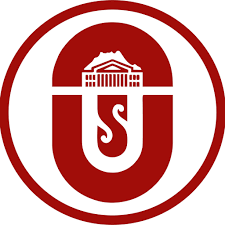 2022- 2023 - ОКУУ ЖЫЛЫНЫН1-ЖАРЫМ ЖЫЛДЫКЖЫЙЫНТЫКТАРЫ БОЮНЧА (бакалавр )ЖАЛПЫ ФАКУЛЬТЕТТЕРДИН (бюджет+контракт)ЭСЕП-КЫСАБЫОШ-2023Факультетинин 2022-2023 - окуу жылдын  I жарым жылынын жыйынтыгы боюнча эсеп-кысабы1.  Факультеттин профессордук-окутуучулук курамы, окуу көмөкчү персоналдары боюнча сандык маалыматтарга жана сапаттык көрсөткүчтөргөанализ.Профессордук-окутуучулуккурамбоюнча сандыккөрсөткүчтөр1-таблицаОкуу-көмөкчүперсоналбоюнчасандыккөрсөткүчтөр2-таблицаФакультеттин кафедралардада(бакалавриат,магистратура,дипломдонкийинкибилимберүү) окуупландарынын,окуужүктөмдөрүнүн аткарылышы.Окуужүктөмдөрүнүн аткарылышы(негизги,сааттыкакытөлөм.бюджет,контракт)3-таблицаСтуденттер (орто кесиптик, бакалавриат, магистратура, дипломдон кийинки билимберүү)тууралуусандыкжана пайыздыккөрсөткүчтөр).Адистиктербоюнчасандык көрсөткүчтөр4- таблицаКурстар боюнча сандык көрсөткүчтөр(контракт/күндүзгү)5-таблицаКурстар боюнча пайыздык көрсөткүчтөр(контракт/күндүзгү)6-таблица4.Предметтер боюнча студенттердин (бакалавриат, магистратура) катышуусу жана жетишүүсү.Курстар боюнча пайыздык көрсөткүчтөр(контракт/күндүзгү)7-таблицаОкутуучулар боюнча пайыздык көрсөткүчтөр(бюджет,контракт/күндүзгү,кечки)8-таблицаМамлекеттик аттестациянын (МА) жыйынтыктары боюнча студенттердин (бакалавриат) жетишүүсү.Бүтүрүүчүлөрдүн МА дагы пайыздык көрсөткүчтөрү9-таблицаАдистиктер (квалификация) боюнча жумушка орношуустатистикалыккөрсөткүчтөрү10-таблица№Факульте-ттер боюнчаБаарыИлим докторуИлимкандидатыPhDУлук окутуучуОкутуучуАссистентАйкалыштыруучуСааттык акытөлөөЧетэлдикокутуучуЖынысыб/чаЖынысыб/чаСапаттыккөрсөткүч(%)№Факульте-ттер боюнчаБаарыИлим докторуИлимкандидатыPhDУлук окутуучуОкутуучуАссистентАйкалыштыруучуСааттык акытөлөөЧетэлдикокутуучуэркекаялСапаттыккөрсөткүч(%)1Эл аралык мамилелер74426-1027212-3344040,54%2Кыргыз-Кытай34--3414---1319159,09%3Физика-техника3051256146-171359,23 %4ТТАТФ6962901217542190644850,69 %5Дипломдон кийинки жана үзгүлтүксүз медициналык билим берүү борборунун5914-12039--293025 %6Теология15-110143212314175,5%7Арашан(АГИ)22-2828--5216654,5%8Дене тарбия74111-2239-1--601419%9Тарых жана социалдык иштер53-23-89-128-173644,4%10Эл аралык билим беруу программаларынын жогорку мектеби713153735-2113173642%11Бизнес жана менеджмент14412584263919191065786012Юридика132237-4129-13-----13Орус филолгиясы 7577-3115----86618,6%14Дүйнөлүктилдержанамаданият168-1714890158-1415410.1%15Кыргыз филологиясы жана журналистика факультети103323118231023132168726,2%16Медицина43815791401923616241420522822,7%17Педфак101 3 35- 19 25 1251-336837,6%18МИТ145637-243381918-717443%19Искусство7721411936193-473022%Университет боюнча:Университет боюнча:№КафедраМетодистУлуклаборантЛаборантКатчыреф.Инж.прогр.БашкаЭскертүү1Эл аралык мамилелер3-1--2Кыргыз-Кытай11-113Физика-техника5131214ТТАТФ331711115Дипломдон кийинки жана үзгүлтүксүз медициналык билим берүү борборунун36Теология2117Арашан(АГИ)1---1-8Дене тарбия6--1-169Тарых жана социалдык иштер4-111110Эл аралык билим беруу программаларынын жогорку мектеби312-1--11Бизнес жана менеджмент71112Юридика711212113Орус филолгиясы 6--2---14Дүйнөлүк тилдер жана маданият1811315Кыргыз филологиясы жана журналистика факультети16Медицина1432251117Педфак4-1---18МИТ13-9---4 (инженер программ.)19Искусство4-11--Концерт мейстер (1)Факультет б/чаФакультет б/ча№КафедраАткарылганокуу жүктөмдөрүАткарылганокуу жүктөмдөрүАткарылганокуу жүктөмдөрүАткарылганокуу жүктөмдөрүАткарылганокуу жүктөмдөрүАткарылганокуу жүктөмдөрүАткарылганокуу жүктөмдөрүАткарылганокуу жүктөмдөрүАткарылганокуу жүктөмдөрүАткарылганокуу жүктөмдөрүАткарылганокуу жүктөмдөрүАткарылганокуу жүктөмдөрүАткарылганокуу жүктөмдөрүАткарылганокуу жүктөмдөрүАткарылганокуу жүктөмдөрүАткарылганокуу жүктөмдөрүАткарылганокуу жүктөмдөрү№КафедраЛекцияПрактикаЛабораторияСеминарМодульМодульЭкзаменПрактикажетектөөМАККонсультацияКвалификациялыкишБашкатүрлөрүПланбоюнчаБаары (факт)Баары (факт)АйырмаЭскертүү1Эл аралык мамилелерЭл аралык мамилелерЭл аралык мамилелерЭл аралык мамилелерЭл аралык мамилелерЭл аралык мамилелерЭл аралык мамилелерЭл аралык мамилелерЭл аралык мамилелерЭл аралык мамилелерЭл аралык мамилелерЭл аралык мамилелерЭл аралык мамилелерЭл аралык мамилелерЭл аралык мамилелерЭл аралык мамилелерЭл аралык мамилелерЭл аралык мамилелер1ЭАМ (бакалавриат)35418546961163020302030202ЭАМ Магистратура21632466111013101310131ЧТ (бакалавриат)6422400-948--462--78-15454545454545--2ЧТ Магистратура151219-194--84169,5-13--830,5830,5830,5--1КЧТ(бакалавриат)5597573425996599659962КЧТ Магистратура2835303183183181ФСТ (бюджет)342612288481290129012902ФСТ (контракт)1247429424874168444844484443ФСТ Магистратура176372132227027027024ФСТ Сырттан окуу2398562611569292529252925Эл аралык мамилелер факультет б/чаЭл аралык мамилелер факультет б/ча67342186214044895233946707745816758167581672Кыргыз-КытайКыргыз-КытайКыргыз-КытайКыргыз-КытайКыргыз-КытайКыргыз-КытайКыргыз-КытайКыргыз-КытайКыргыз-КытайКыргыз-КытайКыргыз-КытайКыргыз-КытайКыргыз-КытайКыргыз-КытайКыргыз-КытайКыргыз-КытайКыргыз-КытайКыргыз-Кытай1Кытай тили жана кытай таануу(бакалавриат)4444035729616616123,51026049,56049,56049,52Кытай тили жана кытай таануу(магистратура)3902705851221225820144514451445Кытай тили жана кытай таанууКытай тили жана кытай таануу83443051314738738181,51227494,57494,57494,53Физика-техникаФизика-техникаФизика-техникаФизика-техникаФизика-техникаФизика-техникаФизика-техникаФизика-техникаФизика-техникаФизика-техникаФизика-техникаФизика-техникаФизика-техникаФизика-техникаФизика-техникаФизика-техникаФизика-техникаФизика-техника1ЖФжФОУ (бюджет)48031667836150150148,5251833,51833,51833,52ЖФжФОУ(контракт)2521055069696169759759753ЖФжФОУ (магистратура)1602121305353353109189189181ЭТФ (бюджет)300157257367272128348348342ЭТФ(контракт)1751466336363634624624623ЭТФ Магистратура198272118565628699399399391Энергетика(бюджет)46256812511411419301318131813182Энергетика (контракт)1201503030305303653653653Энергетика Магистратура1741935018484815086416416414Сааттык акы төлөм6710124241414337337337Жалпы:275923432427244113511351078,51926010268,510268,510268,55Дистанттык:37139531645645678301646164616465Сааттык акы төлөм6710124241414337337337Факультетб/ча319728392743244161516151219,52749012251,512251,512251,54Табият таануу,туризм жана агрардык технологияларТабият таануу,туризм жана агрардык технологияларТабият таануу,туризм жана агрардык технологияларТабият таануу,туризм жана агрардык технологияларТабият таануу,туризм жана агрардык технологияларТабият таануу,туризм жана агрардык технологияларТабият таануу,туризм жана агрардык технологияларТабият таануу,туризм жана агрардык технологияларТабият таануу,туризм жана агрардык технологияларТабият таануу,туризм жана агрардык технологияларТабият таануу,туризм жана агрардык технологияларТабият таануу,туризм жана агрардык технологияларТабият таануу,туризм жана агрардык технологияларТабият таануу,туризм жана агрардык технологияларТабият таануу,туризм жана агрардык технологияларТабият таануу,туризм жана агрардык технологияларТабият таануу,туризм жана агрардык технологияларТабият таануу,туризм жана агрардык технологиялар1Агрономия б/ча негизги(бюджет)6605384270117117033033001808180818081Агрономия б/ча негизги(контракт)89112459203903900207066002891289128912Ботаника б/ча негизги(бюджет)20418281760600252010008328328322Ботаника б/ча негизги(контракт)20481855026426400044001448144814483Ветеринария б/ча негизги(бюджет)19270203048480008005215215213Ветеринария б/ча негизги(контракт)7001321295185525520387098003182318231824Зоология б/ча негизги(бюджет)3301533066612612600021001002100210024Зоология б/ча негизги(контракт)53164510825554354306809300224322172217-265Физ. география б/ча негизги(бюджет)513527661440024084047001621162116215Физ. география б/ча негизги(контракт)4445652018600492001020301839183918396Химия б/ча негизги(бюджет)336993896084840368014001350135013506Химия б/ча негизги(контракт)582233621551501500168025001834183418347Эконом. география б/ча негизги(бюджет)58280148241201200140020001735173517357Эконом. география б/ча негизги(контракт)3000632424000400121121121Бюджет281722061720301555555240877015300886988698869Контракт338229012991577192319234928300432030135581353213532Жалпы бакалавриат:6199510747118782478247873217070585030224272240122401-26Дистанттык:75362920174174023602900842842842Магистратура:1278459531927266266582220486000584758475847Факультетб/ча755256025534180529182918790416348674030291162909029090-265(ДКББ)Дипломдон кийинки жана үзгүлтүксүз медициналык билим берүү борборунун(ДКББ)Дипломдон кийинки жана үзгүлтүксүз медициналык билим берүү борборунун(ДКББ)Дипломдон кийинки жана үзгүлтүксүз медициналык билим берүү борборунун(ДКББ)Дипломдон кийинки жана үзгүлтүксүз медициналык билим берүү борборунун(ДКББ)Дипломдон кийинки жана үзгүлтүксүз медициналык билим берүү борборунун(ДКББ)Дипломдон кийинки жана үзгүлтүксүз медициналык билим берүү борборунун(ДКББ)Дипломдон кийинки жана үзгүлтүксүз медициналык билим берүү борборунун(ДКББ)Дипломдон кийинки жана үзгүлтүксүз медициналык билим берүү борборунун(ДКББ)Дипломдон кийинки жана үзгүлтүксүз медициналык билим берүү борборунун(ДКББ)Дипломдон кийинки жана үзгүлтүксүз медициналык билим берүү борборунун(ДКББ)Дипломдон кийинки жана үзгүлтүксүз медициналык билим берүү борборунун(ДКББ)Дипломдон кийинки жана үзгүлтүксүз медициналык билим берүү борборунун(ДКББ)Дипломдон кийинки жана үзгүлтүксүз медициналык билим берүү борборунун(ДКББ)Дипломдон кийинки жана үзгүлтүксүз медициналык билим берүү борборунун(ДКББ)Дипломдон кийинки жана үзгүлтүксүз медициналык билим берүү борборунун(ДКББ)Дипломдон кийинки жана үзгүлтүксүз медициналык билим берүү борборунун(ДКББ)Дипломдон кийинки жана үзгүлтүксүз медициналык билим берүү борборунун(ДКББ)Дипломдон кийинки жана үзгүлтүксүз медициналык билим берүү борборунун1Дипломдон кийинки жана үзгүлтүксүз медициналык билим берүү борборунун458850492-4588--------596685966859668--Факультетб/ча458850492-4588--------596685966859668--6ТеологияТеологияТеологияТеологияТеологияТеологияТеологияТеологияТеологияТеологияТеологияТеологияТеологияТеологияТеологияТеологияТеологияТеология1Дин таануу жана гуманитардык предметтер577630-713480480---80--248024802480Факультет б/чаФакультет б/ча577630-713480480---80--2480248024807Арашан(АГИ)Арашан(АГИ)Арашан(АГИ)Арашан(АГИ)Арашан(АГИ)Арашан(АГИ)Арашан(АГИ)Арашан(АГИ)Арашан(АГИ)Арашан(АГИ)Арашан(АГИ)Арашан(АГИ)Арашан(АГИ)Арашан(АГИ)Арашан(АГИ)Арашан(АГИ)Арашан(АГИ)Арашан(АГИ)1ДТжЖБД(бакалавр,бюджет)66--54--12--6--1381381382ДТжЖБД(магистратура)19560-195--32--16--4984984983ДТжЖБД(колледж)472215236392--296216-76--364036403640Институт б/ча733221236641--340216-98--4276427642768Дене тарбияДене тарбияДене тарбияДене тарбияДене тарбияДене тарбияДене тарбияДене тарбияДене тарбияДене тарбияДене тарбияДене тарбияДене тарбияДене тарбияДене тарбияДене тарбияДене тарбияДене тарбия1ДТФТМ7101417246------81--2946294629462Спорттук жана улуттук оюндар84129120260-----15--1670167016703№1 дене тарбия-9860----------9860986098604№2 дене тарбия-7554----12-----756675667566Факультет б\ча79420122407260--12--96--2218322183221839Тарых жана социалдык иштерТарых жана социалдык иштерТарых жана социалдык иштерТарых жана социалдык иштерТарых жана социалдык иштерТарых жана социалдык иштерТарых жана социалдык иштерТарых жана социалдык иштерТарых жана социалдык иштерТарых жана социалдык иштерТарых жана социалдык иштерТарых жана социалдык иштерТарых жана социалдык иштерТарых жана социалдык иштерТарых жана социалдык иштерТарых жана социалдык иштерТарых жана социалдык иштерТарых жана социалдык иштер1Жалпы тарых жана ТОУ312--423120120-311,8-20--1186,81186,81186,82Кыргызстан тарыхы жана археология,этнология7863-18--24-43-41941941943Социалдык иштер288--432-----24-144888888888Факультет б/ча67863-87312012024311,8447-1482268,82268,82268,810Эл аралык билим беруу программаларынын жогорку мектебиЭл аралык билим беруу программаларынын жогорку мектебиЭл аралык билим беруу программаларынын жогорку мектебиЭл аралык билим беруу программаларынын жогорку мектебиЭл аралык билим беруу программаларынын жогорку мектебиЭл аралык билим беруу программаларынын жогорку мектебиЭл аралык билим беруу программаларынын жогорку мектебиЭл аралык билим беруу программаларынын жогорку мектебиЭл аралык билим беруу программаларынын жогорку мектебиЭл аралык билим беруу программаларынын жогорку мектебиЭл аралык билим беруу программаларынын жогорку мектебиЭл аралык билим беруу программаларынын жогорку мектебиЭл аралык билим беруу программаларынын жогорку мектебиЭл аралык билим беруу программаларынын жогорку мектебиЭл аралык билим беруу программаларынын жогорку мектебиЭл аралык билим беруу программаларынын жогорку мектебиЭл аралык билим беруу программаларынын жогорку мектебиЭл аралык билим беруу программаларынын жогорку мектеби1Турк тилдуу мамлекеттердин интеграциясы167423541060503--612--98--6301630163012Европа жана Америка интеграциясы12542808-1773618618-195-103--6751675167513Россия жана Евразия интеграциясы139239731581727--1046170-205100-8771877887787Факультет б/ча43209135121840036186181658365-406100-218232183021830711Бизнес жана менеджментБизнес жана менеджментБизнес жана менеджментБизнес жана менеджментБизнес жана менеджментБизнес жана менеджментБизнес жана менеджментБизнес жана менеджментБизнес жана менеджментБизнес жана менеджментБизнес жана менеджментБизнес жана менеджментБизнес жана менеджментБизнес жана менеджментБизнес жана менеджментБизнес жана менеджментБизнес жана менеджментБизнес жана менеджмент1Бизнес информатика и экономика в математике (контракт)121820741410---1542--268-6966696669662Бухгалтердик эсеп жана экономикалык анализ(контракт)115819622741873603698369836983Ишканалар экономикасы жана башкаруу (контракт)7871086068055355304900910293722372237224Менеджмент жана маркетинг (контракт)654,0978,0180,0250,0250,051,030,02143,02143,02143,05Мамлекеттик муниципалдык башкаруу (контракт)7451721009745129302830283028306Финансы жана банк иши (контракт)6961332-26444602396239623967Экономика жана салыктар (контракт)822537168969769711629389038903890Баары :6080814114103585150015002969490772302082564525645256451Бухгалтердик эсеп жана экономикалык анализ (бюджет)36541221041041042Экономика жана салыктар (бюджет)8460541345256256256Баары:120114541215453603603601Бизнес информатика и экономика в математике  (сырттан)4546614539661702704270427042Бухгалтердик эсеп жана экономикалык анализ (сырттан)28311595411522002503098309830983Ишканалар экономикасы жана башкаруу (сырттан)18562212----13687819-87186118611861--4Менеджмент жана маркетинг (сырттан)193,0453,0-----75,0-420,0--1261,0 1283,0 1283,0+22-5Мамлекеттик муниципалдык башкаруу (сырттан)169112193498831055105510556Финансы жана банк иши (сырттан)35914301308218150346440804080+6157Экономика жана салыктар (сырттан)28764235919511891217388938893889Баары:19305079465606392410771676245687173321796917969+637Факультет боюнча:8130133341875424515001500690515821676327330295433374397443974+63712ЮридикаЮридикаЮридикаЮридикаЮридикаЮридикаЮридикаЮридикаЮридикаЮридикаЮридикаЮридикаЮридикаЮридикаЮридикаЮридикаЮридикаЮридика1Мамлекеттин, укуктун теориясы жана тарыхы707248505601016476847682Кылмыш-жаза укугу жана процесси34259402165310131013101-703Жарандык укук жана процесси888322201813745502550255024Соттук процесс, экспертиза жана бажы иши121820610908444213421342133155836206685399175841758417584-70Орус филолгиясы Орус филолгиясы Орус филолгиясы Орус филолгиясы Орус филолгиясы Орус филолгиясы Орус филолгиясы Орус филолгиясы Орус филолгиясы Орус филолгиясы Орус филолгиясы Орус филолгиясы Орус филолгиясы Орус филолгиясы Орус филолгиясы Орус филолгиясы Орус филолгиясы Орус филолгиясы Орус филолгиясы Бюджет Бюджет Бюджет Бюджет Бюджет Бюджет Бюджет Бюджет Бюджет Бюджет Бюджет Бюджет Бюджет Бюджет Бюджет Бюджет Бюджет Бюджет Бюджет 1ИЯМК (бюджет)240242442682682682Всемирной лит10816260601037,5377,5377,5377,53МПРЯЛ903385454108695,5695,5695,54Межфак каф. русс. яз.420424274694694695ПКРЯ и КР4536666115485485486Русского и сопоставит язык.1502698414517517517Итого:Итого:34818822462469430037,5317528752875Контракт Контракт Контракт Контракт Контракт Контракт Контракт Контракт Контракт Контракт Контракт Контракт Контракт Контракт Контракт Контракт Контракт Контракт Контракт 1ИЯМК (бюджет)42665180309179179172Всемирной лит244119462462774682468246823МПРЯЛ2580258258432881288128814Межфак каф. русс. яз.2702319,54545902703081,53081,53081,55ПКРЯ и КР4244116216227112.,5784,5784,5784,56Русского и сопоставит язык.84847252513121650,81758,81758,81758,8Итого:Итого:46210971,59529524011981033,314104,814104,814104,8Сырттан окууСырттан окууСырттан окууСырттан окууСырттан окууСырттан окууСырттан окууСырттан окууСырттан окууСырттан окууСырттан окууСырттан окууСырттан окууСырттан окууСырттан окууСырттан окууСырттан окууСырттан окууСырттан окуу1ИЯМК (бюджет)30138186186313853853852Всемирной лит16271276276464816096091283МПРЯЛ234156264164164164Межфак каф. русс. яз.2709015                          3753753755ПКРЯ и КР38258276466186186186Русского и сопоставит язык.4214910217476,4786,4786,4786,47Мпрял (почасовой)2584,82584,82584,8Итого:Итого:1261320624462462181476,45646,25819,25819,2Дүйнөлүк тилдер жана маданиятДүйнөлүк тилдер жана маданиятДүйнөлүк тилдер жана маданиятДүйнөлүк тилдер жана маданиятДүйнөлүк тилдер жана маданиятДүйнөлүк тилдер жана маданиятДүйнөлүк тилдер жана маданиятДүйнөлүк тилдер жана маданиятДүйнөлүк тилдер жана маданиятДүйнөлүк тилдер жана маданиятДүйнөлүк тилдер жана маданиятДүйнөлүк тилдер жана маданиятДүйнөлүк тилдер жана маданиятДүйнөлүк тилдер жана маданиятДүйнөлүк тилдер жана маданиятДүйнөлүк тилдер жана маданиятДүйнөлүк тилдер жана маданиятДүйнөлүк тилдер жана маданиятДүйнөлүк тилдер жана маданиятКонтрактКонтрактКонтрактКонтрактКонтрактКонтрактКонтрактКонтрактКонтрактКонтрактКонтрактКонтрактКонтрактКонтрактКонтрактКонтрактКонтрактКонтрактКонтракт1Англис тилинин фонетикасы жана грамматикасы182271,4510770120020114594,1514594,1514594,152Англис тилин окуутунун усулу5439004871058825581558155813Американистика жана котормо таануу96	1122612964232161325713257132574Англис филологиясы294	804335114452401037310373103735Немис тили180	69717323331228338833883386Англис тилинин практикалык курсу132812241344148491484914849Факультет боюнча:Факультет боюнча:64245692,4511121516018141085134466992,1566992,1566992,15Бюджет Бюджет Бюджет Бюджет Бюджет Бюджет Бюджет Бюджет Бюджет Бюджет Бюджет Бюджет Бюджет Бюджет Бюджет Бюджет Бюджет Бюджет Бюджет 1Англис тилинин фонетикасы жана грамматикасы93994171050105010502Англис тилин окуутунун усулу72	1622410043623623623Американистика жана котормо таануу42	1262441961961964Англис филологиясы55827166926926925Немис тили2102442382382386Англис тилинин практикалык курсу205534204229322932293Факультет боюнча:Факультет боюнча:11440502716679204483148314831Кыргыз филологиясы жана журналистика факультетиКыргыз филологиясы жана журналистика факультетиКыргыз филологиясы жана журналистика факультетиКыргыз филологиясы жана журналистика факультетиКыргыз филологиясы жана журналистика факультетиКыргыз филологиясы жана журналистика факультетиКыргыз филологиясы жана журналистика факультетиКыргыз филологиясы жана журналистика факультетиКыргыз филологиясы жана журналистика факультетиКыргыз филологиясы жана журналистика факультетиКыргыз филологиясы жана журналистика факультетиКыргыз филологиясы жана журналистика факультетиКыргыз филологиясы жана журналистика факультетиКыргыз филологиясы жана журналистика факультетиКыргыз филологиясы жана журналистика факультетиКыргыз филологиясы жана журналистика факультетиКыргыз филологиясы жана журналистика факультетиКыргыз филологиясы жана журналистика факультетиКыргыз филологиясы жана журналистика факультетиБюджет Бюджет Бюджет Бюджет Бюджет Бюджет Бюджет Бюджет Бюджет Бюджет Бюджет Бюджет Бюджет Бюджет Бюджет Бюджет Бюджет Бюджет Бюджет 1Кыргыз тил илими138252462020144704704702Кыргыз адабияты1142165183893893893ФББТ1604106441818249219329329324№1 ФАКТАПК72072128048048045№2 ФАКТАПК18116413823134313431343Факультет боюнча:Факультет боюнча:43027626351383824978393839383938Контракт Контракт Контракт Контракт Контракт Контракт Контракт Контракт Контракт Контракт Контракт Контракт Контракт Контракт Контракт Контракт Контракт Контракт Контракт 1Кыргыз тил илими8941757171491189118911892Кыргыз адабияты106711279471143114311433ФББТ780844872721072202076207620764№1 ФАКТАПК534053489599359635963305№2 ФАКТАПК5449689181536093609360936Журналистика69611796333962233923392339Факультет боюнча:Факультет боюнча:85613872846322931431431072420187331870318703Сырттан окууСырттан окууСырттан окууСырттан окууСырттан окууСырттан окууСырттан окууСырттан окууСырттан окууСырттан окууСырттан окууСырттан окууСырттан окууСырттан окууСырттан окууСырттан окууСырттан окууСырттан окууСырттан окуу1Кыргыз тил илими3970482121131911911912Кыргыз адабияты53150339535955955953ФББТ3670104218181120111307130713074№1 ФАКТАПК54032454918155315536355№2 ФАКТАПК32411419457457457Факультетб/чаФакультетб/ча128115412475339391120150346841034103635МедицинаМедицинаМедицинаМедицинаМедицинаМедицинаМедицинаМедицинаМедицинаМедицинаМедицинаМедицинаМедицинаМедицинаМедицинаМедицинаМедицинаМедицинаМедицинаБюджетБюджетБюджетБюджетБюджетБюджетБюджетБюджетБюджетБюджетБюджетБюджетБюджетБюджетБюджетБюджетБюджетБюджетБюджет1Бюджет948431324774,533246815912,56606,56606,52Контракт6611107230,581284818325,5545462812498,537126943,5139624,5139624,5362308Факультетб/ча:78901121549747642066612612659632687807146742160117160117362356Педагогика жана психологияПедагогика жана психологияПедагогика жана психологияПедагогика жана психологияПедагогика жана психологияПедагогика жана психологияПедагогика жана психологияПедагогика жана психологияПедагогика жана психологияПедагогика жана психологияПедагогика жана психологияПедагогика жана психологияПедагогика жана психологияПедагогика жана психологияПедагогика жана психологияПедагогика жана психологияПедагогика жана психологияПедагогика жана психологияПедагогика жана психология1БББТАТМ2БББТМ3БМЧББПП4Психология (күндүзгү+кечки)5Жалпы психология6ПедагогикаФакультет боюнча:Факультет боюнча:Математика жана информациялык технологияларМатематика жана информациялык технологияларМатематика жана информациялык технологияларМатематика жана информациялык технологияларМатематика жана информациялык технологияларМатематика жана информациялык технологияларМатематика жана информациялык технологияларМатематика жана информациялык технологияларМатематика жана информациялык технологияларМатематика жана информациялык технологияларМатематика жана информациялык технологияларМатематика жана информациялык технологияларМатематика жана информациялык технологияларМатематика жана информациялык технологияларМатематика жана информациялык технологияларМатематика жана информациялык технологияларМатематика жана информациялык технологияларМатематика жана информациялык технологияларМатематика жана информациялык технологияларАвтоматташтырылган системалар жана санариптик технологиялар  251935845637599025625600001658926892689260Алгебра жана геометрия80914520545581261260000530,23539,73529,23529,2-10,5Жогорку математика5121950020013412452450000042124248424836Информациялык системалар жана программалоо 239836636001620326326500003671115711157111570Математикалык анализ118619420048681810000423737373737370МИОТ жана ББМ9541468460438120120541,5000464,84036,84032,34032,3-4,5Колдонмо информатика жана информациялык коопсуздук2308719376954126030230200001568568856885680Колдонмо математика, информатика жана графикалык дизайн183338362224217763553550000384108511099510995144Факультет боюнча:Факультет боюнча:12519830820960425846918111811591,5000210955027,555192,555192,5165ИскусствоИскусствоИскусствоИскусствоИскусствоИскусствоИскусствоИскусствоИскусствоИскусствоИскусствоИскусствоИскусствоИскусствоИскусствоИскусствоИскусствоИскусствоИскусство Элдик музыкалык аспаптарда аткаруу жана ырдоо6742134875432732782,860120321203212032Музыкалык тарбиялоонун усулу , теориясы жана хорду дирижерлөө6761879177563711751751907,5223157,8223157,8223157,82Сүрөт, чийүү жана эмгек113621212016108653653351,81086493,86493,86493,8Дизайн54237286051085492549254925Факультет боюнча:Факультет боюнча:30289862198328862371115511552852,1202530046608,6246608,6246608,62№Билим берүүпрограммалары(ЖКББ,ДКББ)КүндүзгүСырттанКечкиБюджетКонтрактЧетэлдикЖынысыб/чаЖынысыб/чаБаары№Билим берүүпрограммалары(ЖКББ,ДКББ)КүндүзгүСырттанКечкиБюджетКонтрактЧетэлдикэркекаялБаары1Эл арадык мамилелерЭл арадык мамилелерЭл арадык мамилелерЭл арадык мамилелерЭл арадык мамилелерЭл арадык мамилелерЭл арадык мамилелерЭл арадык мамилелерЭл арадык мамилелерЭл арадык мамилелер1531100 Линвгистика(бакалавр)34344826342530900 Чыгыш таануу, африканистика (бакалавр)111111833781111530800 Эл аралык мамилелер (бакалавр)37837824121257378Факультет б/чаФакультет б/ча523523361623615232Кыргыз-КытайКыргыз-КытайКыргыз-КытайКыргыз-КытайКыргыз-КытайКыргыз-КытайКыргыз-КытайКыргыз-КытайКыргыз-КытайКыргыз-Кытай1Кытай таануу(бакалавр)8282122854822Лингвистика(бакалавр)757543837753Филология(бакалавр)67679661674Программалык инженерия(бакалавр)2828-171128Факультет боюнча25225225891632523Физика-ТехникаФизика-ТехникаФизика-ТехникаФизика-ТехникаФизика-ТехникаФизика-ТехникаФизика-ТехникаФизика-ТехникаФизика-ТехникаФизика-Техника1Архитектура(бакалавр)21192183212550200 - Физика-математикалык билим берүү багытынын Физика профили(бакалавр)6843241662683640200 – Электроэнергетика жана электротехника багытынын Электр менен камсыздоо профилине(бакалавр)50331165050Жалпы бакалавриат:1397654974651391550200 - Физика-математикалык билим берүү багытынын Физика профили3322111320332640200 – Электроэнергетика жана электротехника багытынын Электр менен камсыздоо профилине1728389172Жалпы дистанттык:205105100195204Табият таануу,туризм жана агрардык технологияларТабият таануу,туризм жана агрардык технологияларТабият таануу,туризм жана агрардык технологияларТабият таануу,туризм жана агрардык технологияларТабият таануу,туризм жана агрардык технологияларТабият таануу,туризм жана агрардык технологияларТабият таануу,туризм жана агрардык технологияларТабият таануу,туризм жана агрардык технологияларТабият таануу,туризм жана агрардык технологияларТабият таануу,туризм жана агрардык технологиялар1520100 - Химико-экологиялык, криминалистикалык экспертиза (бакалавр)багыты43-43-538432520200 - Биология (бакалавр)багыты29-29-227293550100 - Табигый илимий билим берүүнүн биология, география, химия (бакалавр)багыты4527186441454550100 - Табигый илимий билим берүүнүн биология (бакалавр)багыты54282610252545550100 - Табигый илимий билим берүүнүн география (бакалавр)багыты4326175934436550100 - Табигый илимий билим берүүнүн химия (бакалавр) багыты3521143134357600200 - Туризм (бакалавр)багыты78374132256788610001 - Ветеринария адистиги6517486605659620001 - Колдонмо геодезия адистиги68105876356810610200- Агрономия (бакалавр)багыты21147216521Факультет б/ча481180301421842974815(ДКББ) Дипломдон кийинки жана үзгүлтүксүз медициналык билим берүү борборунун(ДКББ) Дипломдон кийинки жана үзгүлтүксүз медициналык билим берүү борборунун(ДКББ) Дипломдон кийинки жана үзгүлтүксүз медициналык билим берүү борборунун(ДКББ) Дипломдон кийинки жана үзгүлтүксүз медициналык билим берүү борборунун(ДКББ) Дипломдон кийинки жана үзгүлтүксүз медициналык билим берүү борборунун(ДКББ) Дипломдон кийинки жана үзгүлтүксүз медициналык билим берүү борборунун(ДКББ) Дипломдон кийинки жана үзгүлтүксүз медициналык билим берүү борборунун(ДКББ) Дипломдон кийинки жана үзгүлтүксүз медициналык билим берүү борборунун(ДКББ) Дипломдон кийинки жана үзгүлтүксүз медициналык билим берүү борборунун(ДКББ) Дипломдон кийинки жана үзгүлтүксүз медициналык билим берүү борборунун1Стоматология247247311431042472Педиатрия5584723025553Хирургия13521332369661354Терапия184221621848136184Борбор б/ча62132589742893326216ТеологияТеологияТеологияТеологияТеологияТеологияТеологияТеологияТеологияТеология1Теология(бакалавр)1424597142Факультет б/ча14245971427Арашан(АГИ)Арашан(АГИ)Арашан(АГИ)Арашан(АГИ)Арашан(АГИ)Арашан(АГИ)Арашан(АГИ)Арашан(АГИ)Арашан(АГИ)Арашан(АГИ)1531600 Теология28528282050717 Теология12321231233531500 Теология1921919Институт б/ча2814291701708Дене тарбияДене тарбияДене тарбияДене тарбияДене тарбияДене тарбияДене тарбияДене тарбияДене тарбияДене тарбия1Дене тарбия247247822423247Факультет б/ча2472478224232479Тарых жана социалдык иштерТарых жана социалдык иштерТарых жана социалдык иштерТарых жана социалдык иштерТарых жана социалдык иштерТарых жана социалдык иштерТарых жана социалдык иштерТарых жана социалдык иштерТарых жана социалдык иштерТарых жана социалдык иштер1Социалдык-экономикалык билим беруу(Тарых)136284-653551451582624202Социалдык иш9149-39101127113140Факультет б/ча227333-10445614618537556010Эл аралык билим беруу программаларынын жогорку мектебиЭл аралык билим беруу программаларынын жогорку мектебиЭл аралык билим беруу программаларынын жогорку мектебиЭл аралык билим беруу программаларынын жогорку мектебиЭл аралык билим беруу программаларынын жогорку мектебиЭл аралык билим беруу программаларынын жогорку мектебиЭл аралык билим беруу программаларынын жогорку мектебиЭл аралык билим беруу программаларынын жогорку мектебиЭл аралык билим беруу программаларынын жогорку мектебиЭл аралык билим беруу программаларынын жогорку мектеби1Турк тилдуу мамлекеттердин интеграциясы2Европа жана Америка интеграциясы3Россия жана Евразия интеграциясыФакультет б/ча638---6383552863811Бизнес жана менеджментБизнес жана менеджментБизнес жана менеджментБизнес жана менеджментБизнес жана менеджментБизнес жана менеджментБизнес жана менеджментБизнес жана менеджментБизнес жана менеджментБизнес жана менеджмент1.Бизнес информатика85139224131211032242Экономика профилдер:Бухгалтердик эсеп, анализ жана аудит;Финансы жана кредит;Ишканалар экономикасы жана аудит;Салык жана салык салуу;2291611077092365354125122916110770313309323416394534162235133612329811528146483213Менеджмент 70152222521011212224Бизнести башкаруу14152961415295Мамлекеттик муниципалдык башкаруу809117128685171Факультет б/ча81627651213105920531528358112	ЮридикаЮридикаЮридикаЮридикаЮридикаЮридикаЮридикаЮридикаЮридикаЮридика1Мамлекеттин, укуктун теориясы жана тарыхы2Кылмыш-жаза укугу жана процесси3Жарандык укук жана процесси4Соттук процесс, экспертиза жана бажы ишиОрус филологиясы Орус филологиясы Орус филологиясы Орус филологиясы Орус филологиясы Орус филологиясы Орус филологиясы Орус филологиясы Орус филологиясы Орус филологиясы Орус филологиясы 1«Филологическое образование», «Русский язык и литература»34563953292261133410612«Лингвистика»494947421513Совместная программа с ЕНУ137613394ФОКР11171131136Итого Итого 4186566035833184001287Дүйнөлүк тилдер жана маданиятДүйнөлүк тилдер жана маданиятДүйнөлүк тилдер жана маданиятДүйнөлүк тилдер жана маданиятДүйнөлүк тилдер жана маданиятДүйнөлүк тилдер жана маданиятДүйнөлүк тилдер жана маданиятДүйнөлүк тилдер жана маданиятДүйнөлүк тилдер жана маданиятДүйнөлүк тилдер жана маданиятДүйнөлүк тилдер жана маданият1Филологиялык билим берүү1436-8834116552Лингвистика485--Факультет б/чаФакультет б/ча3357883411655Кыргыз филологиясы жана журналистика факультетиКыргыз филологиясы жана журналистика факультетиКыргыз филологиясы жана журналистика факультетиКыргыз филологиясы жана журналистика факультетиКыргыз филологиясы жана журналистика факультетиКыргыз филологиясы жана журналистика факультетиКыргыз филологиясы жана журналистика факультетиКыргыз филологиясы жана журналистика факультетиКыргыз филологиясы жана журналистика факультетиКыргыз филологиясы жана журналистика факультетиКыргыз филологиясы жана журналистика факультети1550300 Филологиялык  билим берүү (кыргыз тили жана адабияты )361215-6529616413205762530600 Журналистика8442--126213591125Факультетб/чаФакультетб/ча445257-654223776411701МедицинаМедицинаМедицинаМедицинаМедицинаМедицинаМедицинаМедицинаМедицинаМедицинаМедицина1Лечебное дело 2529207232212161368116125292Стоматология179117911326140938217913Фармация4914913102352564914Фармация вечернее593261734205935Педиатрия4184182751962224186Сестринское дело45342457Медико-профилактическое дело157101564349108157Факультетб/чаФакультетб/ча538663830850783196343325916024Педагогика жана психологияПедагогика жана психологияПедагогика жана психологияПедагогика жана психологияПедагогика жана психологияПедагогика жана психологияПедагогика жана психологияПедагогика жана психологияПедагогика жана психологияПедагогика жана психологияПедагогика жана психология1Педагогика (ЖКББ) 620 2467 1072980105024306330872Психология (ЖКББ)74 - 241 - 315 221 52263 3153Педагогика (ДКББ)229 --- 229 1 2227 2294Психология (ДКББ)78 - - - 78 6 870 785Дене тарбия (ДКББ)34 -  - - 34 1 277 34Факультетб/ча:Факультетб/ча:1035 2467241107363612791133630 3743Математика жана информациялык технологияларМатематика жана информациялык технологияларМатематика жана информациялык технологияларМатематика жана информациялык технологияларМатематика жана информациялык технологияларМатематика жана информациялык технологияларМатематика жана информациялык технологияларМатематика жана информациялык технологияларМатематика жана информациялык технологияларМатематика жана информациялык технологияларМатематика жана информациялык технологиялар1510100 Математика460  0415442462510200 «Колдонмо математика жана информатика».266928813939951712663510700 Информациялык системаларды математикалык камсыздоо жана администрациялоо46 00 4331333464550200 Физика-математикалык билим берүү (математика, информатика)337194101971391212163375570400 Графический дизайн325105 03241243823256590100 Маалыматтык коопсуздук16 0 0124151167710100 Информатика жана эсептөө техникасы (АСОИУ, ПОВТАС)294 015113761851092948710200 Информациялык системалар жана технологиялар687406964441472384496879710300 Колдонмо информатика (ПИЭ, ПИА, АУП)523295913666621830552310710400 Программналык  инженерия114 0 01131724211411Саламаттыкты сактоодогу информатика жана биомедициналык инженерия41 0 0410 182341Факультет боюнча:Факультет боюнча:269510925271757411122214732695ИскусствоИскусствоИскусствоИскусствоИскусствоИскусствоИскусствоИскусствоИскусствоИскусствоИскусство1 Эстрада626223230622Музыкалык искусствосу961164017267125872123Көркөм өнөр искусствосу5692221265192561484Костюм жана текстиль искусствосу474747475Кийим дизайны167167411661676Интерьердин дизайны60604020607Режиссура34341201434Факультет боюнча:Факультет боюнча:52220862398125310420730№Билим берүүпрограммаларыКурстарКурстарКурстарКурстарКурстарКурстарКурстар№Билим берүүпрограммалары123456Баары1Эл аралык мамилелерЭл аралык мамилелерЭл аралык мамилелерЭл аралык мамилелерЭл аралык мамилелерЭл аралык мамилелерЭл аралык мамилелерЭл аралык мамилелер1531100 Линвгистика(бакалавр)2113--342530900 Чыгыш таануу, африканистика (бакалавр)-4038331113530800 Эл аралык мамилелер (бакалавр)7688112102378Жалпы бакалавриат:Жалпы бакалавриат:971411501355232Кыргыз-КытайКыргыз-КытайКыргыз-КытайКыргыз-КытайКыргыз-КытайКыргыз-КытайКыргыз-КытайКыргыз-Кытай1Кытай таануу3329128--822Лингвистика12141831--753Филология4027----674Програмалык инженерия28-----28Жалпы бакалавриат:Жалпы бакалавриат:1137030392523Физика-ТехникаФизика-ТехникаФизика-ТехникаФизика-ТехникаФизика-ТехникаФизика-ТехникаФизика-ТехникаФизика-ТехникаФизика-Техника1Архитектура (бакалавр)21212550200 - Физика-математикалык билим берүү багытынын Физика профили(бакалавр)24171413683640200 – Электроэнергетика жана электротехника багытынын Электр менен камсыздоо профилине(бакалавр)111691450Жалпы бакалавриат:56332327139Жалпы дистанттык:13619013182054Табият таануу,туризм жана агрардык технологияларТабият таануу,туризм жана агрардык технологияларТабият таануу,туризм жана агрардык технологияларТабият таануу,туризм жана агрардык технологияларТабият таануу,туризм жана агрардык технологияларТабият таануу,туризм жана агрардык технологияларТабият таануу,туризм жана агрардык технологияларТабият таануу,туризм жана агрардык технологиялар1550100 - Табигый илимий билим берүүнүн биология, география, химия (бакалавр)багыты272550100 - Табигый илимий билим берүүнүн биология (бакалавр) багыты9118283550100 - Табигый илимий билим берүүнүн география (бакалавр) багыты8811--274550100 - Табигый илимий билим берүүнүн химия (бакалавр) багыты848205600200 - Туризм (бакалавр) багыты118108--376610001 - Ветеринария адистиги107----177620001 - Колдонмо геодезия адистиги10-----108610200- Агрономия (бакалавр) багыты725---141550200 - Физика-математикалык билим берүү багытынын Физика профили1419332640200 – Электроэнергетика жана электротехника багытынын Электр менен камсыздоо профилине1347711328172Факультет (бюджет)б/ча65423835001531520100 - Химико-экологиялык, криминалистикалык экспертиза (бакалавр) багыты1061214442520200Биология9811283550100 Табигый илимий билим берүүнүн биология, география, химия (бакалавр) багыты18184550100 Табигый илимий билим берүүнүн биология (бакалавр) багыты10610265550100 Табигый илимий билим берүүнүн география (бакалавр) багыты386176550100 Табигый илимий билим берүүнүн химия (бакалавр) багыты437147600200Туризм (бакалавр) багыты912911--418610001Ветеринария адистиги362775489620001Колдонмо геодезия адистиги2111112195910610200Агрономия (бакалавр) багыты321---6Факультет(контракт)  б/ча54639171296300Жалпы бакалавриат:1191051291062964535(ДКББ) Дипломдон кийинки жана үзгүлтүксүз медициналык билим берүү борборунун(ДКББ) Дипломдон кийинки жана үзгүлтүксүз медициналык билим берүү борборунун(ДКББ) Дипломдон кийинки жана үзгүлтүксүз медициналык билим берүү борборунун(ДКББ) Дипломдон кийинки жана үзгүлтүксүз медициналык билим берүү борборунун(ДКББ) Дипломдон кийинки жана үзгүлтүксүз медициналык билим берүү борборунун(ДКББ) Дипломдон кийинки жана үзгүлтүксүз медициналык билим берүү борборунун(ДКББ) Дипломдон кийинки жана үзгүлтүксүз медициналык билим берүү борборунун(ДКББ) Дипломдон кийинки жана үзгүлтүксүз медициналык билим берүү борборунун1Хирургия51523111352Терапия65744411843Педиатрия142516554Стоматология111136247Борбор б/ча2412879126216(ЖКББ)Теология(ЖКББ)Теология(ЖКББ)Теология(ЖКББ)Теология(ЖКББ)Теология(ЖКББ)Теология(ЖКББ)Теология(ЖКББ)Теология1Теология(бакалавр)36443527142Факультет б/ча364435271427Арашан(АГИ)Арашан(АГИ)Арашан(АГИ)Арашан(АГИ)Арашан(АГИ)Арашан(АГИ)Арашан(АГИ)Арашан(АГИ)1050717 Теология5434351232531600 Теология21376283531500 Теология1919Институт б/ча75474261708Дене тарбияДене тарбияДене тарбияДене тарбияДене тарбияДене тарбияДене тарбияДене тарбия1Дене тарбия154451731247Факультет б/ча1544517312479Тарых жана социалдык иштерТарых жана социалдык иштерТарых жана социалдык иштерТарых жана социалдык иштерТарых жана социалдык иштерТарых жана социалдык иштерТарых жана социалдык иштерТарых жана социалдык иштер1Социалдык-экономикалык билим беруу(Тарых)412642271362Социалдык иш2822182391Факультет б/ча6948625022710Эл аралык билим беруу программаларынын жогорку мектебиЭл аралык билим беруу программаларынын жогорку мектебиЭл аралык билим беруу программаларынын жогорку мектебиЭл аралык билим беруу программаларынын жогорку мектебиЭл аралык билим беруу программаларынын жогорку мектебиЭл аралык билим беруу программаларынын жогорку мектебиЭл аралык билим беруу программаларынын жогорку мектебиЭл аралык билим беруу программаларынын жогорку мектеби1Турк тилдуу мамлекеттердин интеграциясы2Европа жана Америка интеграциясы80284638--1923Россия жана Евразия интеграциясыФакультет б/ча245141125127--63811Бизнес жана менеджментБизнес жана менеджментБизнес жана менеджментБизнес жана менеджментБизнес жана менеджментБизнес жана менеджментБизнес жана менеджментБизнес жана менеджмент1.Бизнес информатика18192320--802.Экономика профилдер:Бухгалтердик эсеп, анализ жана аудит;Финансы жана кредит;Ишканалар экономикасы жана аудит;Салык жана салыксалуу;42325417604818218443201244381520--------230161107703.Менеджмент 22182010--704.Бизнести башкаруу-14----145.Мамлекеттик муниципалдык башкаруу17221623--78Факультет боюнча21626429318481012ЮридикаЮридикаЮридикаЮридикаЮридикаЮридикаЮридикаЮридика1Мамлекеттин, укуктун теориясы жана тарыхы2Кылмыш-жаза укугу жана процесси3Жарандык укук жана процесси4Соттук процесс, экспертиза жана бажы ишиФакультет б/чаОрус филологиясы Орус филологиясы Орус филологиясы Орус филологиясы Орус филологиясы Орус филологиясы Орус филологиясы Орус филологиясы Орус филологиясы 1«Филологическое образование», «Русский язык и литература»1078481733452«Лингвистика»193117491163Совместная программа с Ену13134ФОКР1111Факультет б/чаФакультет б/ча139115109122485Дүйнөлүк тилдер жана маданиятДүйнөлүк тилдер жана маданиятДүйнөлүк тилдер жана маданиятДүйнөлүк тилдер жана маданиятДүйнөлүк тилдер жана маданиятДүйнөлүк тилдер жана маданиятДүйнөлүк тилдер жана маданиятДүйнөлүк тилдер жана маданиятДүйнөлүк тилдер жана маданият1Филологиялык билим берүү36740933135714642Лингвистика116119132119486Факультет б/чаФакультет б/ча4835284634761950Кыргыз филологиясы жана журналистика факультетиКыргыз филологиясы жана журналистика факультетиКыргыз филологиясы жана журналистика факультетиКыргыз филологиясы жана журналистика факультетиКыргыз филологиясы жана журналистика факультетиКыргыз филологиясы жана журналистика факультетиКыргыз филологиясы жана журналистика факультетиКыргыз филологиясы жана журналистика факультетиКыргыз филологиясы жана журналистика факультети1550300 Филологиялык  билим берүү (кыргыз тили жана адабияты )136142138111495762530600 Журналистика18294830125Факультет  боюнча Факультет  боюнча 15417118614149701МедицинаМедицинаМедицинаМедицинаМедицинаМедицинаМедицинаМедицинаМедицина1Лечебное дело 58470750918824730925292Стоматология29858153317820117913Фармация5918815835454854Фармация вечернее2161652125935Педиатрия671001821318384186Сестринское дело19188457Медико-профилактическое дело263441191819157Факультет б/ча1250177516544515373666018Педагогика жана психологияПедагогика жана психологияПедагогика жана психологияПедагогика жана психологияПедагогика жана психологияПедагогика жана психологияПедагогика жана психологияПедагогика жана психологияПедагогика жана психология1Педагогика (ЖКББ)151132113101 4972Психология (ЖКББ)54 142 93 214 314Факультет б/ча:Факультет б/ча:2052742061224811МИТМИТМИТМИТМИТМИТМИТМИТМИТ1510100 Математика43269110892510200 Колдонмо математика жана информатика96977542103203510700 Информациялык системаларды математикалык камсыздоо жана администрациялоо21111400464550200 Физика-математикалык билим берүү102143955003905570400 Дизайн (Графикалык дизайн)1927954003256580200 Билим берүүдөгү менеджмент1214000267590100 Маалыматтык коопсуздук88000168710100 Информатика жана эсептөө техникасы10096705503219710200 Информациялык системалар жана технологиялар1212362071144872610710300 Колдонмо информатика (Экономикадагы колдонмо информатика)1261221651013354711710400 Программалык инженерия (Веб-технологиялар жана мобилдик системаларды программалык камсыздоо)4541280011412Саламаттыкты сактоодогу информатика жана биомедициналык инженерия610916041Факультет бюонча:Факультет бюонча:872883726389912961ИскусствоИскусствоИскусствоИскусствоИскусствоИскусствоИскусствоИскусствоИскусство1  Эстрада171291014622Музыкалык искусствосу16121513563Көркөм өнөр искусствосу121057344Костюм жана текстиль искусствосу1313138475Кийим дизайны574238301676Интерьердин дизайны16141317607Режиссура53571434Факультет бюонча:Факультет бюонча:136106989228460№Билим берүүпрограммалары( ЖКББ,ДКББ)ЖылдыкжанасеместрдикотчеттукмезгилүчүнЖылдыкжанасеместрдикотчеттукмезгилүчүнЖылдыкжанасеместрдикотчеттукмезгилүчүнЖылдыкжанасеместрдикотчеттукмезгилүчүн№Билим берүүпрограммалары( ЖКББ,ДКББ)Алмашуубоюнчакелгенстуденттер(семетрүчүн)Алмашуубоюнчакеткенстуденттер(семетрүчүн)2-курстуулантканкүндүзгү1-курстунстуденттерининкөрсөткүчү(%)Курстудиплом алгангачейинжеткен1-курстунстуденттерининкөрсөткүчү(%)1Эл аралык мамилелерЭл аралык мамилелерЭл аралык мамилелерЭл аралык мамилелерЭл аралык мамилелер1531100 Линвгистика(бакалавр)----2530900 Чыгыш таануу, африк. (бакалавр)-862%67%3530800 Эл аралык мамилелер (бакалавр)144893%83,4%Бакалавриат боюнча :145675%75%2Кыргыз-КытайКыргыз-КытайКыргыз-КытайКыргыз-КытайКыргыз-Кытай1Кытай таануу-4100%90%2Лингвистика-10100%90%3Филология-950%Өзбекстандык студенттер которулуп кетишти-4Программалык инженерия----Бакалавриат боюнча :Бакалавриат боюнча :2383%90%3Физика-ТехникаФизика-ТехникаФизика-ТехникаФизика-ТехникаФизика-Техника1550200 Физика-математикалык билим берүү багытынын Физика профили2100%80%2640200 Электроэнергетика жана электротехника багытынын Электр менен камсыздоо профилине2100%80%Бакалавриат боюнча :22100%80%4Табият таануу,туризм жана агрардык технологияларТабият таануу,туризм жана агрардык технологияларТабият таануу,туризм жана агрардык технологияларТабият таануу,туризм жана агрардык технологияларТабият таануу,туризм жана агрардык технологиялар1520100 - Химико-экологиялык, криминалистикалык экспертиза (бакалавр) багыты54742520200 - Биология61-3550100 - Табигый илимий билим берүүнүн биология (бакалавр) багыты22,714,54550100 - Табигый илимий билим берүүнүн география (бакалавр) багыты50405550100 - Табигый илимий билим берүүнүн химия (бакалавр) багыты37326600200 - Туризм (бакалавр) багыты63347610001 - Ветеринария адистиги46678610200- Агрономия (бакалавр) багыты75-9620001 - Колдонмо геодезия адистиги7575Бакалавриат боюнча :53,7448,075(ДКББ) Дипломдон кийинки жана үзгүлтүксүз медициналык билим берүү борборунун(ДКББ) Дипломдон кийинки жана үзгүлтүксүз медициналык билим берүү борборунун(ДКББ) Дипломдон кийинки жана үзгүлтүксүз медициналык билим берүү борборунун(ДКББ) Дипломдон кийинки жана үзгүлтүксүз медициналык билим берүү борборунун(ДКББ) Дипломдон кийинки жана үзгүлтүксүз медициналык билим берүү борборунун1Хирургия-187.5%61.5%2Терапия-183.1%100%3Педиатрия-96.4%100%4Стоматология-93.6%95.3%Борбор боюнча:290%89%6ТеологияТеологияТеологияТеологияТеология1Теология(бакалавр)21590%88%Факультет б/ча21590%88%7Арашан(АГИ)Арашан(АГИ)Арашан(АГИ)Арашан(АГИ)Арашан(АГИ)8Дене тарбияДене тарбияДене тарбияДене тарбияДене тарбияДене тарбия--80%70%Факультет б/ча--80%70%9Тарых жана социалдык иштерТарых жана социалдык иштерТарых жана социалдык иштерТарых жана социалдык иштерТарых жана социалдык иштер1Социалдык-экономикалык билим беруу(Тарых)-446%43%2Социалдык иш-995,2%68%Факультет б/ча-1370,6%55,5%10Эл аралык билим беруу программаларынын жогорку мектебиЭл аралык билим беруу программаларынын жогорку мектебиЭл аралык билим беруу программаларынын жогорку мектебиЭл аралык билим беруу программаларынын жогорку мектебиЭл аралык билим беруу программаларынын жогорку мектеби1Турк тилдуу мамлекеттердин интеграциясы-570%71%2Европа жана Америка интеграциясы-576%76%3Россия жана Евразия интеграциясы-2870%67%Факультет б/ча-3872%71%11Бизнес жана менеджментБизнес жана менеджментБизнес жана менеджментБизнес жана менеджментБизнес жана менеджмент1.Бизнес информатика --89%76%2.Экономика профилдер:Бухгалтердик эсеп, анализ жана аудит;Финансы жана кредит;Ишканалар экономикасы жана аудит;Салык жана салыксалуу;96%98%90%88%92%94%82%80%3.Менеджмент 3996%93%4.Бизнести башкаруу-292%89%5.Мамлекеттик муниципалдык башкаруу-186%82%Факультет б/ча31292%86%12ЮридикаЮридикаЮридикаЮридикаЮридика1Мамлекеттин, укуктун теориясы жана тарыхы2Кылмыш-жаза укугу жана процесси3Жарандык укук жана процесси4Соттук процесс, экспертиза жана бажы ишиФакультет б/чаОрус филолгиясы Орус филолгиясы Орус филолгиясы Орус филолгиясы Орус филолгиясы Орус филолгиясы 1«Филологическое образование», «Русский язык и литература»1студ ТаласГУ40%45%2«Лингвистика»1 студ. В ТашГУ45%3Совместная программа с Ену4ФОКРФакультет б/чаФакультет б/ча1140%45%Дүйнөлүк тилдер жана маданиятДүйнөлүк тилдер жана маданиятДүйнөлүк тилдер жана маданиятДүйнөлүк тилдер жана маданиятДүйнөлүк тилдер жана маданиятДүйнөлүк тилдер жана маданият1Филологиялык билим берүү2797,9%86 %2Лингвистика213100%82,4%Факультет б/чаФакультет б/ча42098,9584,2Кыргыз филологиясы жана журналистика факультетиКыргыз филологиясы жана журналистика факультетиКыргыз филологиясы жана журналистика факультетиКыргыз филологиясы жана журналистика факультетиКыргыз филологиясы жана журналистика факультетиКыргыз филологиясы жана журналистика факультети1550300 Филологиялык  билим берүү (кыргыз тили жана адабияты )--91,1 %100%2530600 Журналистика--99,9%98,3Факультет б/чаФакультет б/ча--96%99,3 %		Медицина		Медицина		Медицина		Медицина		Медицина		Медицина1Бюджет97,7%88,5%2Контракт60,6%88,3%Факультет б/ча:ПедфакПедфакПедфакПедфакПедфакПедфак1Педагогика (ЖКББ) 2 - 69,1 %2Психология (ЖКББ)  24 60 %Факультет б-ча:Факультет б-ча:МИТМИТМИТМИТМИТМИТ1.510200 Колдонмо математика жана информатика897,7%88,5%2.710100 Информатика жана эсептөө техникасы (АСОИУ)1596%93%3.710100 Информатика жана эсептөө техникасы (ПОВТАС)292%89%4.710200 Информациялык системалар жана технологиялар486%82%5.710300 Колдонмо информатика 397,7%88,5%6.Саламаттыкты сактоодогу информатика жана биомедициналык инженерия196%93%Факультет б-ча:Факультет б-ча:22292%93%ИскусствоИскусствоИскусствоИскусствоИскусствоИскусство1  Костюм жана текстиль искусствосу2Кийим дизайны3Интерьердин дизайны№КафедраКүзгүсеместрдикотчеттукмезгилүчүнКүзгүсеместрдикотчеттукмезгилүчүнКүзгүсеместрдикотчеттукмезгилүчүнКүзгүсеместрдикотчеттукмезгилүчүнКүзгүсеместрдикотчеттукмезгилүчүнКүзгүсеместрдикотчеттукмезгилүчүн№КафедраДисциплинаАбсолюттук жетишүү%Сапаттык жетишүү%Сапаттык жетишүү%Сабакка катышуу%Сабакка катышуу%1Эл аралык мамилелерЭл аралык мамилелерЭл аралык мамилелерЭл аралык мамилелерЭл аралык мамилелерЭл аралык мамилелерЭл аралык мамилелер1Эл аралык мамилелер кафедра боюнча (бакалавр)Эл аралык мамилелер кафедра боюнча (бакалавр)94%94%78%78%86%2Кесиптик чет тилдер кафедра (бакалавр)Кесиптик чет тилдер кафедра (бакалавр)95%95%89%89%78%3Чыгыш таануу кафедра боюнча (бакалавр)Чыгыш таануу кафедра боюнча (бакалавр)82%82%72%72%96%4Философия жана саясат таануу кафедра боюнчаФилософия жана саясат таануу кафедра боюнча89%89%76%76%77%Факультет бо/ча : (бакалавр)Факультет бо/ча : (бакалавр)90%90%79%79%85%Бакалавриат боюнча :Бакалавриат боюнча :Бакалавриат боюнча :86%86%77%77%82%2Кыргыз-КытайКыргыз-КытайКыргыз-КытайКыргыз-КытайКыргыз-КытайКыргыз-КытайКыргыз-Кытай1Кытай тили жана кытай таануу (бакалавр)Кытай тили жана кытай таануу (бакалавр)100%95%95%93%93%Факультет бо/ча :Факультет бо/ча :100%95%95%93%93%3Физика-ТехникаФизика-ТехникаФизика-ТехникаФизика-ТехникаФизика-ТехникаФизика-ТехникаФизика-Техника1ЖФжФОУ(бакалавр)ЖФжФОУ(бакалавр)96%79%79%95%95%2ЭТФ(бакалавр)ЭТФ(бакалавр)97%83%83%96%96%3Энергетика (бакалавр)Энергетика (бакалавр)89%76%76%89%89%Бакалавриат боюнча :Бакалавриат боюнча :94%79%79%93%93%4Табият таануу,туризм жана агрардык технологияларТабият таануу,туризм жана агрардык технологияларТабият таануу,туризм жана агрардык технологияларТабият таануу,туризм жана агрардык технологияларТабият таануу,туризм жана агрардык технологияларТабият таануу,туризм жана агрардык технологияларТабият таануу,туризм жана агрардык технологиялар1Агрономия(бюджет)Агрономия(бюджет)96,14%86,51%86,51%1Агрономия(контракт)Агрономия(контракт)96,14%86,51%86,51%2Ботаника(бюджет)Ботаника(бюджет)98,36%89,64%89,64%2Ботаника(контракт)Ботаника(контракт)91,43%85,81%85,81%3Ветеринария(бюджет)Ветеринария(бюджет)100%94,23%94,23%3Ветеринария(контракт)Ветеринария(контракт)89,12%75,95%75,95%4Зоология жана экология(бюджет)Зоология жана экология(бюджет)99,81%95,41%95,41%4Зоология жана экология(контракт)Зоология жана экология(контракт)98,51%93,33%93,33%5Физо.география (бюджет)Физо.география (бюджет)96.35%92.16%92.16%5Физо.география(контракт)Физо.география(контракт)89.19%77.74%77.74%6Химия жана химиялык технологиялар кафедрасы(бюджет)Химия жана химиялык технологиялар кафедрасы(бюджет)99,60%97,53%97,53%6Химия жана химиялык технологиялар кафедрасы(контракт)Химия жана химиялык технологиялар кафедрасы(контракт)96,72%92,25%92,25%7Эконом. География(бюджет)Эконом. География(бюджет)98,86%93,63%93,63%7Эконом. География(контракт)Эконом. География(контракт)89,44%69,40%69,40%Бакалавриат боюнча :Бакалавриат боюнча :96%88%88%5(ДКББ) Дипломдон кийинки жана үзгүлтүксүз медициналык билим берүү борборунун(ДКББ) Дипломдон кийинки жана үзгүлтүксүз медициналык билим берүү борборунун97%84%84%100%100%6ТеологияТеологияТеологияТеологияТеологияТеологияТеология1Теология(бакалавр)Теология(бакалавр)91,89%70,80%70,80%86,60%86,60%Факультет б/чаФакультет б/ча91,89%70,80%70,80%86,60%86,60%7Арашан(АГИ)Арашан(АГИ)Арашан(АГИ)Арашан(АГИ)Арашан(АГИ)Арашан(АГИ)Арашан(АГИ)1050717Теология050717Теология95,6%62,1%62,1%83,6%83,6%2531600 Теология531600 Теология99%78,8%78,8%82%%82%%3531500 Теология531500 Теология63,2%62,5%%62,5%%66,3%66,3%Институт б/чаИнститут б/ча85,9%67.8%67.8%77.3%77.3%8Дене тарбияДене тарбияДене тарбияДене тарбияДене тарбияДене тарбияДене тарбия1ДТФТМДТФТМ78%88%88%77%77%2Спорттук жана улуттук оюндарСпорттук жана улуттук оюндар83%78%78%79%79%Факультет б/чаФакультет б/ча81№88%88%78%78%9Тарых жана социалдык иштерТарых жана социалдык иштерТарых жана социалдык иштерТарых жана социалдык иштерТарых жана социалдык иштерТарых жана социалдык иштерТарых жана социалдык иштер1Социалдык-экономикалык билим беруу(Тарых)Социалдык-экономикалык билим беруу(Тарых)92,65%92,37%92,37%92,62%92,62%2Социалдык ишСоциалдык иш98,6%98,32%98,32%93,75%93,75%Факультет б/чаФакультет б/ча94,68%94,75%94,75%93.67%93.67%10Эл аралык билим беруу программаларынын жогорку мектебиЭл аралык билим беруу программаларынын жогорку мектебиЭл аралык билим беруу программаларынын жогорку мектебиЭл аралык билим беруу программаларынын жогорку мектебиЭл аралык билим беруу программаларынын жогорку мектебиЭл аралык билим беруу программаларынын жогорку мектебиЭл аралык билим беруу программаларынын жогорку мектеби1Турк тилдуу мамлекеттердин интеграциясыТурк тилдуу мамлекеттердин интеграциясы97,1%81,481,481%81%2Европа жана Америка интеграциясыЕвропа жана Америка интеграциясы96%86%86%81%81%3Россия жана Евразия интеграциясыРоссия жана Евразия интеграциясы96%87%87%86%86%Факультет б/чаФакультет б/ча96%84%84%82%82%11Бизнес жана менеджментБизнес жана менеджментБизнес жана менеджментБизнес жана менеджментБизнес жана менеджментБизнес жана менеджментБизнес жана менеджмент1Бизнес информатика и экономика в математикеБизнес информатика и экономика в математике97,00%89,00%89,00%82%82%2Бухгалтердик эсеп жана экономикалык анализБухгалтердик эсеп жана экономикалык анализ86,23%56,61%56,61%70%70%3Ишканалар экономикасы жана башкарууИшканалар экономикасы жана башкаруу70,0160,260,274%74%4Менеджмент жана маркетингМенеджмент жана маркетинг88,974,674,692,5%92,5%5Мамлекеттик муниципалдык башкарууМамлекеттик муниципалдык башкаруу91,0682,6882,6886%86%6Финансы жана банк ишиФинансы жана банк иши84,7191,4991,4982%82%7Экономика жана салыктарЭкономика жана салыктар70,0160,260,274%74%Факультет б/чаФакультет б/ча88,7%82,3%82,3%78%78%12ЮридикаЮридикаЮридикаЮридикаЮридикаЮридикаЮридика1Мамлекеттин, укуктун теориясы жана тарыхыМамлекеттин, укуктун теориясы жана тарыхы2Кылмыш-жаза укугу жана процессиКылмыш-жаза укугу жана процесси3Жарандык укук жана процессиЖарандык укук жана процесси4Соттук процесс, экспертиза жана бажы ишиСоттук процесс, экспертиза жана бажы ишиФакультет б/чаФакультет б/чаОрус филологиясы Орус филологиясы Орус филологиясы Орус филологиясы Орус филологиясы Орус филологиясы Орус филологиясы Орус филологиясы 1.Русского и сопоставительного языкознанияРусского и сопоставительного языкознания90,1%72,76%72,76%93%93%2.Практического курса русского языка и культуры речиПрактического курса русского языка и культуры речи86%70%70%88%88%3.Методики преподавания русского языка и литературыМетодики преподавания русского языка и литературы88%71%71%90%90%4.Всемирной литературыВсемирной литературы90%74%74%92%92%5.Иностранных языков и межкультурных коммуникацийИностранных языков и межкультурных коммуникаций90%80%80%92%92%6.Межфакультетская кафедра русского языкаМежфакультетская кафедра русского языка88%72%72%90%90%Факультет б/чаФакультет б/чаФакультет б/ча90%75%75%92%92%Дүйнөлүк тилдер жана маданиятДүйнөлүк тилдер жана маданиятДүйнөлүк тилдер жана маданиятДүйнөлүк тилдер жана маданиятДүйнөлүк тилдер жана маданиятДүйнөлүк тилдер жана маданиятДүйнөлүк тилдер жана маданиятДүйнөлүк тилдер жана маданият1Англис тилинин фонетикасы жана грамматикасыАнглис тилинин фонетикасы жана грамматикасы      95,2      79,2      79,2100100       94,2       78,4       78,485852Англис тилин окуутунун усулуАнглис тилин окуутунун усулу       86        73        7391913Американистика жана котормо таанууАмериканистика жана котормо таануу    92.7      96.3      96.391914Англис филологиясыАнглис филологиясы97,192,492,492925Немис тилиНемис тили96,788,788,791916Англис тилинин практикалык курсуАнглис тилинин практикалык курсу78,664,764,79292Факультет б/чаФакультет б/чаФакультет б/ча91,581,881,891,791,7МедициниаМедициниаМедициниаМедициниаМедициниаМедициниаМедициниаМедициниаФакультет б/чаФакультет б/ча94,5%74%74%70,2%70,2%Педагогика жана психологияПедагогика жана психологияПедагогика жана психологияПедагогика жана психологияПедагогика жана психологияПедагогика жана психологияПедагогика жана психологияПедагогика жана психология90,5 %83,5 %83,5 %80%80%Математика информациялык технологияларМатематика информациялык технологияларМатематика информациялык технологияларМатематика информациялык технологияларМатематика информациялык технологияларМатематика информациялык технологияларМатематика информациялык технологияларМатематика информациялык технологиялар83,9 %76,7 %76,7 %77%77%ИскусствоИскусствоИскусствоИскусствоИскусствоИскусствоИскусствоИскусство86,21%65,52%65,52%72%72%№КафедраЖылдыкжанасеместрдикотчеттукмезгилүчүнЖылдыкжанасеместрдикотчеттукмезгилүчүнЖылдыкжанасеместрдикотчеттукмезгилүчүнЖылдыкжанасеместрдикотчеттукмезгилүчүнЖылдыкжанасеместрдикотчеттукмезгилүчүнЖылдыкжанасеместрдикотчеттукмезгилүчүн№КафедраДисциплинаОкутуучуАбсолюттукжетишүү(%)Сапаттыкжетишүү(%)FX(%)F(%)1Эл аралык мамилелерЭл аралык мамилелерЭл аралык мамилелерЭл аралык мамилелерЭл аралык мамилелерЭл аралык мамилелерЭл аралык мамилелер1Эл аралык мамилелер кафедра б/чаЭл аралык мамилелер кафедра б/чаЭл аралык мамилелер кафедра б/ча89,35%74,22%9,96%1,95%2Кесиптик чет тилдер кафедра б/чаКесиптик чет тилдер кафедра б/чаКесиптик чет тилдер кафедра б/ча90%90%3.5%2.6%3Чыгыш таануу кафедра б/чаЧыгыш таануу кафедра б/чаЧыгыш таануу кафедра б/ча85,41%73,4714,2%1,3%4Философия жана саясат таануу каф.б/чаФилософия жана саясат таануу каф.б/чаФилософия жана саясат таануу каф.б/ча87,32%79,4%24,6%1,42%Бакалавриат боюнча :Бакалавриат боюнча :Бакалавриат боюнча :88,0279,2712,68%1,99%2Кыргыз-КытайКыргыз-КытайКыргыз-КытайКыргыз-КытайКыргыз-КытайКыргыз-КытайКыргыз-Кытай1Кытай тили жана кытай таануу (бакалавр)Кытай тили жана кытай таануу (бакалавр)Кытай тили жана кытай таануу (бакалавр)96%57%3,6%0,284%2Кытай тили жана кытай таануу (магистратура)Кытай тили жана кытай таануу (магистратура)Кытай тили жана кытай таануу (магистратура)96%93%Бакалавриат боюнча :Бакалавриат боюнча :Бакалавриат боюнча :96%75%3,6%0,284%3Физика-ТехникаФизика-ТехникаФизика-ТехникаФизика-ТехникаФизика-ТехникаФизика-ТехникаФизика-Техника1ЖФжФОУ(бакалавр)ЖФжФОУ(бакалавр)ЖФжФОУ(бакалавр)96%79%96%10%2ЭТФ(бакалавр)ЭТФ(бакалавр)ЭТФ(бакалавр)97%83%97%15%3Энергетика(бакалавр)Энергетика(бакалавр)Энергетика(бакалавр)89%76%89%14%Бакалавриат боюнча :Бакалавриат боюнча :Бакалавриат боюнча :93%83%93%12%4Табият таануу,туризм жана агрардык технологияларТабият таануу,туризм жана агрардык технологияларТабият таануу,туризм жана агрардык технологияларТабият таануу,туризм жана агрардык технологияларТабият таануу,туризм жана агрардык технологияларТабият таануу,туризм жана агрардык технологияларТабият таануу,туризм жана агрардык технологиялар1Агрономия жана колдонмо геодезия(бюджет)Агрономия жана колдонмо геодезия(бюджет)Агрономия жана колдонмо геодезия(бюджет)97,4992,7920,61Агрономия жана колдонмо геодезия(контракт)Агрономия жана колдонмо геодезия(контракт)Агрономия жана колдонмо геодезия(контракт)82,3877,8118.182Ботаника, жалпы биологиялык дисциплиналар жана биологияны окутуу усулу   (бюджет)Ботаника, жалпы биологиялык дисциплиналар жана биологияны окутуу усулу   (бюджет)Ботаника, жалпы биологиялык дисциплиналар жана биологияны окутуу усулу   (бюджет)99,486,95,92Ботаника, жалпы биологиялык дисциплиналар жана биологияны окутуу усулу   (контракт)Ботаника, жалпы биологиялык дисциплиналар жана биологияны окутуу усулу   (контракт)Ботаника, жалпы биологиялык дисциплиналар жана биологияны окутуу усулу   (контракт)94,2181,103.4511.403Ветеринардык медицина жана биотехнология (бюджет)Ветеринардык медицина жана биотехнология (бюджет)Ветеринардык медицина жана биотехнология (бюджет)10092,33Ветеринардык медицина жана биотехнология (контракт)Ветеринардык медицина жана биотехнология (контракт)Ветеринардык медицина жана биотехнология (контракт)92,2679,794Зоология жана жалпы экология (бюджет)Зоология жана жалпы экология (бюджет)Зоология жана жалпы экология (бюджет)99,4795,254Зоология жана жалпы экология (контракт)Зоология жана жалпы экология (контракт)Зоология жана жалпы экология (контракт)94,8488,555Физикалык география, Кыргызстандын географиясы жана табият таануу концепциясы (бюджет)Физикалык география, Кыргызстандын географиясы жана табият таануу концепциясы (бюджет)Физикалык география, Кыргызстандын географиясы жана табият таануу концепциясы (бюджет)97.7184.585Физикалык география, Кыргызстандын географиясы жана табият таануу концепциясы (контракт)Физикалык география, Кыргызстандын географиясы жана табият таануу концепциясы (контракт)Физикалык география, Кыргызстандын географиясы жана табият таануу концепциясы (контракт)99.8481.266Химия жана химиялык технологиялар (бюджет)Химия жана химиялык технологиялар (бюджет)Химия жана химиялык технологиялар (бюджет)99,5397.316Химия жана химиялык технологиялар (контракт)Химия жана химиялык технологиялар (контракт)Химия жана химиялык технологиялар (контракт)96,2992,517Экономикалык география, тармактык экономика жана туризм (бюджет)Экономикалык география, тармактык экономика жана туризм (бюджет)Экономикалык география, тармактык экономика жана туризм (бюджет)99,2794,017Экономикалык география, тармактык экономика жана туризм (контракт)Экономикалык география, тармактык экономика жана туризм (контракт)Экономикалык география, тармактык экономика жана туризм (контракт)89,4469,40Бакалавриат боюнча :Бакалавриат боюнча :Бакалавриат боюнча :96%86%9%16%5(ДКББ) Дипломдон кийинки жана үзгүлтүксүз медициналык билим берүү борборунун(ДКББ) Дипломдон кийинки жана үзгүлтүксүз медициналык билим берүү борборунун(ДКББ) Дипломдон кийинки жана үзгүлтүксүз медициналык билим берүү борборунун(ДКББ) Дипломдон кийинки жана үзгүлтүксүз медициналык билим берүү борборунун(ДКББ) Дипломдон кийинки жана үзгүлтүксүз медициналык билим берүү борборунун(ДКББ) Дипломдон кийинки жана үзгүлтүксүз медициналык билим берүү борборунун(ДКББ) Дипломдон кийинки жана үзгүлтүксүз медициналык билим берүү борборунун1(ДКББ) Дипломдон кийинки жана үзгүлтүксүз медициналык билим берүү борборунун(ДКББ) Дипломдон кийинки жана үзгүлтүксүз медициналык билим берүү борборунун(ДКББ) Дипломдон кийинки жана үзгүлтүксүз медициналык билим берүү борборунун84%77%35%0%6ТеологияТеологияТеологияТеологияТеологияТеологияТеология1Теология(бакалавр)Теология(бакалавр)Теология(бакалавр)91,89%70,80%15%0%Факультет б/чаФакультет б/чаФакультет б/ча91,89%70,80%15%0%7Арашан(АГИ)Арашан(АГИ)Арашан(АГИ)Арашан(АГИ)Арашан(АГИ)Арашан(АГИ)Арашан(АГИ)1050717 Теология050717 Теология050717 Теология95,6%62,1%25,48%5,5%2531600 Теология531600 Теология531600 Теология99%78,8%14,8%0%3531500 Теология531500 Теология531500 Теология63,2%62,5%36,8%0%Институт б/чаИнститут б/чаИнститут б/ча85,9%67,8%25,7%5,5%8Дене тарбияДене тарбияДене тарбияДене тарбияДене тарбияДене тарбияДене тарбия1ДТФТМДТФТМДТФТМ88%62%12%0%2Спорттук жана улуттук оюндарСпорттук жана улуттук оюндарСпорттук жана улуттук оюндар85%69%14%0%Факультет б/чаФакультет б/чаФакультет б/ча88%62%13%0%9Тарых жана социалдык иштерТарых жана социалдык иштерТарых жана социалдык иштерТарых жана социалдык иштерТарых жана социалдык иштерТарых жана социалдык иштерТарых жана социалдык иштер1Социалдык-экономикалык билим беруу(Тарых)Социалдык-экономикалык билим беруу(Тарых)Социалдык-экономикалык билим беруу(Тарых)89,95%91,95%10,92%3,57%2Социалдык ишСоциалдык ишСоциалдык иш97,1%95,6%5,58%0%Факультет б/чаФакультет б/чаФакультет б/ча98,1%95,8%9,14%3,57%10Эл аралык билим беруу программаларынын жогорку мектебиЭл аралык билим беруу программаларынын жогорку мектебиЭл аралык билим беруу программаларынын жогорку мектебиЭл аралык билим беруу программаларынын жогорку мектебиЭл аралык билим беруу программаларынын жогорку мектебиЭл аралык билим беруу программаларынын жогорку мектебиЭл аралык билим беруу программаларынын жогорку мектеби1Турк тилдуу мамлекеттердин интеграциясыТурк тилдуу мамлекеттердин интеграциясыТурк тилдуу мамлекеттердин интеграциясы97%85%2%0,2%2Европа жана Америка интеграциясыЕвропа жана Америка интеграциясыЕвропа жана Америка интеграциясы94,5%84,6%1,6%2,5%3Россия жана Евразия интеграциясыРоссия жана Евразия интеграциясыРоссия жана Евразия интеграциясы96,385,2%3,5%0%Факультет б/чаФакультет б/чаФакультет б/ча96%85%7,1%0,9%11Бизнес жана менеджментБизнес жана менеджментБизнес жана менеджментБизнес жана менеджментБизнес жана менеджментБизнес жана менеджментБизнес жана менеджмент1Бизнес информатика и экономика в математикеБизнес информатика и экономика в математикеБизнес информатика и экономика в математике42,8934,6160,01-2Бухгалтердик эсеп жана экономикалык анализБухгалтердик эсеп жана экономикалык анализБухгалтердик эсеп жана экономикалык анализ61,1133,3336,8%-3Ишканалар экономикасы жана башкарууИшканалар экономикасы жана башкарууИшканалар экономикасы жана башкаруу----4Менеджмент жана маркетингМенеджмент жана маркетингМенеджмент жана маркетинг88,974,66,37-5Мамлекеттик муниципалдык башкарууМамлекеттик муниципалдык башкарууМамлекеттик муниципалдык башкаруу42,8934,6160,01-6Финансы жана банк ишиФинансы жана банк ишиФинансы жана банк иши90,6%84,7%9,4-7Экономика жана салыктарЭкономика жана салыктарЭкономика жана салыктар84,272,78,9%-Факультет б/чаФакультет б/чаФакультет б/ча92,8%87,8%7,2-12ЮридикаЮридикаЮридикаЮридикаЮридикаЮридикаЮридика1Мамлекеттин, укуктун теориясы жана тарыхыМамлекеттин, укуктун теориясы жана тарыхыМамлекеттин, укуктун теориясы жана тарыхы2Кылмыш-жаза укугу жана процессиКылмыш-жаза укугу жана процессиКылмыш-жаза укугу жана процесси3Жарандык укук жана процессиЖарандык укук жана процессиЖарандык укук жана процесси4Соттук процесс, экспертиза жана бажы ишиСоттук процесс, экспертиза жана бажы ишиСоттук процесс, экспертиза жана бажы ишиФакультет б/чаФакультет б/чаФакультет б/чаОрус филологиясыОрус филологиясыОрус филологиясыОрус филологиясыОрус филологиясыОрус филологиясыОрус филологиясыОрус филологиясы1МПРЯЛМПРЯЛМПРЯЛ8871752Русского и сопостави-тельного языкознанияРусского и сопостави-тельного языкознанияРусского и сопостави-тельного языкознания9072463ПКРЯ и КРПКРЯ и КРПКРЯ и КР8670864Всемирной литературыВсемирной литературыВсемирной литературы9074545ИЯиМКИЯиМКИЯиМК9080456Межфакультетская каф. русс.яз.Межфакультетская каф. русс.яз.Межфакультетская каф. русс.яз.887266Факультет б/чаФакультет б/чаФакультет б/чаФакультет б/ча907064Дүйнөлүк тилдер жана маданиятДүйнөлүк тилдер жана маданиятДүйнөлүк тилдер жана маданиятДүйнөлүк тилдер жана маданиятДүйнөлүк тилдер жана маданиятДүйнөлүк тилдер жана маданиятДүйнөлүк тилдер жана маданиятДүйнөлүк тилдер жана маданият1МПРЯЛМПРЯЛМПРЯЛ90,885,613,89,22Русского и сопостави-тельного языкознанияРусского и сопостави-тельного языкознанияРусского и сопостави-тельного языкознания3ПКРЯ и КРПКРЯ и КРПКРЯ и КР4Всемирной литературыВсемирной литературыВсемирной литературы5ИЯиМКИЯиМКИЯиМК6Межфакультетская каф. русс.яз.Межфакультетская каф. русс.яз.Межфакультетская каф. русс.яз.МедицинаМедицинаМедицинаМедицинаМедицинаМедицинаМедицинаМедицинаФакультет  боюнчаФакультет  боюнчаФакультет  боюнча80%68,2%21,7%10,1%ПедфакПедфакПедфакПедфакПедфакПедфакПедфакПедфакМИТМИТМИТМИТМИТМИТМИТМИТИскусствоИскусствоИскусствоИскусствоИскусствоИскусствоИскусствоИскусство№Билим берүүпрограммалары (ЖКББ)Биринчи семестрдик отчеттук мезгил үчүнБиринчи семестрдик отчеттук мезгил үчүнБиринчи семестрдик отчеттук мезгил үчүнБиринчи семестрдик отчеттук мезгил үчүнБиринчи семестрдик отчеттук мезгил үчүнБиринчи семестрдик отчеттук мезгил үчүн№Билим берүүпрограммалары (ЖКББ)Студенттердин  жалпы саныМА гакиргендерАбсолюттук  жетишүү(%)Сапаттык  жетишүү(%)FX (%)F  (%)1Табият таануу,туризм жана агрардык технологиял бегген жокТабият таануу,туризм жана агрардык технологиял бегген жокТабият таануу,туризм жана агрардык технологиял бегген жокТабият таануу,туризм жана агрардык технологиял бегген жокТабият таануу,туризм жана агрардык технологиял бегген жокТабият таануу,туризм жана агрардык технологиял бегген жокТабият таануу,туризм жана агрардык технологиял бегген жок1620001 - Колдонмо геодезия адистиги, күндүзгү191910094.4002620001 - Колдонмо геодезия адистиги, сырттан6610010000Бакалавриат боюнча :252510097,200№Адистиктер боюнчабүтүрүүчүлөрдүнжалпы саны(ЖКББ,ДКББ)ЖылдыкжанасеместрдикотчеттукмезгилүчүнЖылдыкжанасеместрдикотчеттукмезгилүчүнЖылдыкжанасеместрдикотчеттукмезгилүчүнЖылдыкжанасеместрдикотчеттукмезгилүчүнЖылдыкжанасеместрдикотчеттукмезгилүчүн№Адистиктер боюнчабүтүрүүчүлөрдүнжалпы саны(ЖКББ,ДКББ)Респон-денттердинсаныЖумуш мененкамсызболгонбүтүрүүчүлөрЖумушкаорношпогонбүтүрүүчүлөрОкуусунулантканбүтүрүүчүлөрБашкатүрлөрү1Эл аралык мамилелерЭл аралык мамилелерЭл аралык мамилелерЭл аралык мамилелерЭл аралык мамилелерЭл аралык мамилелер1Эл аралык мамилелер багыты боюнча 896029202Чыгыш таануу багыты б/ча 53211418-Бакалавриат боюнча :Бакалавриат боюнча :1428143382Кыргыз-КытайКыргыз-КытайКыргыз-КытайКыргыз-КытайКыргыз-КытайКыргыз-Кытай1Кыргыз-Кытай1089%11%50%Бакалавриат боюнча :1089%11%50%3Физика-ТехникаФизика-ТехникаФизика-ТехникаФизика-ТехникаФизика-ТехникаФизика-Техника1Архитектура000002550200 - Физика-математикалык билим берүү багытынын Физика профили151411203640200 – Электроэнергетика жана электротехника багытынын Электр менен камсыздоо профилине138540Бакалавриат боюнча :282261604Табият таануу,туризм жана агрардык технологиялТабият таануу,туризм жана агрардык технологиялТабият таануу,туризм жана агрардык технологиялТабият таануу,туризм жана агрардык технологиялТабият таануу,туризм жана агрардык технологиялТабият таануу,туризм жана агрардык технологиял1520100 - Химико-экологиялык, криминалистикалык экспертиза (бакалавр) багыты137564 бала кароо өргүүдө2550100 - Табигый илимий билим берүүнүн биология (бакалавр) багыты1991073 бала кароо өргүүдө3550100 - Табигый илимий билим берүүнүн география (бакалавр) багыты108252 бала кароо оргудо4550100 - Табигый илимий билим берүүнүн химия (бакалавр) багыты108252 бала кароо оргудо5550100 - Табигый илимий билим берүүнүн химия (бакалавр) багыты1810881 бала кароо өргүүдө6600200 - Туризм (бакалавр) багыты133 кыргызстанда, 6 чет өлкөдө кесиби боюнча4-7610001 - Ветеринария адистиги341618--8620001 - Колдонмо геодезия адистиги-----Бакалавриат боюнча :346212127119415(ДКББ) Дипломдон кийинки жана үзгүлтүксүз медициналык билим берүү борборунун(ДКББ) Дипломдон кийинки жана үзгүлтүксүз медициналык билим берүү борборунун(ДКББ) Дипломдон кийинки жана үзгүлтүксүз медициналык билим берүү борборунун(ДКББ) Дипломдон кийинки жана үзгүлтүксүз медициналык билим берүү борборунун(ДКББ) Дипломдон кийинки жана үзгүлтүксүз медициналык билим берүү борборунун(ДКББ) Дипломдон кийинки жана үзгүлтүксүз медициналык билим берүү борборунун1Педиатрия4530  (66%)15-2Хирургия5635  (63%)21-3Терапия11080  (73%)30-4Стоматология146112 (77%)34-Борбор б/ча357257 (72%)100-6ТеологияТеологияТеологияТеологияТеологияТеология1Теология313(10%)28(90%)-22Факультет б/ча313(10%)28(90%)-227Арашан(АГИ)Арашан(АГИ)Арашан(АГИ)Арашан(АГИ)Арашан(АГИ)Арашан(АГИ)8Дене тарбияДене тарбияДене тарбияДене тарбияДене тарбияДене тарбия1Дене тарбия3325258Факультет б/ча33252589Тарых жана социалдык иштерТарых жана социалдык иштерТарых жана социалдык иштерТарых жана социалдык иштерТарых жана социалдык иштерТарых жана социалдык иштер1Социалдык-экономикалык билим беруу(Тарых)211748-2Социалдык иш2916137-Факультет б/ча50331715-10Эл аралык билим беруу программаларынын жогорку мектебиЭл аралык билим беруу программаларынын жогорку мектебиЭл аралык билим беруу программаларынын жогорку мектебиЭл аралык билим беруу программаларынын жогорку мектебиЭл аралык билим беруу программаларынын жогорку мектебиЭл аралык билим беруу программаларынын жогорку мектеби1Турк тилдуу мамлекеттердин интеграциясы2Европа жана Америка интеграциясы3Россия жана Евразия интеграциясыФакультет б/ча69828211Бизнес жана менеджментБизнес жана менеджментБизнес жана менеджментБизнес жана менеджментБизнес жана менеджментБизнес жана менеджмент1.Бизнес информатика 1466173122.Экономика профилдер:Бухгалтердик эсеп, анализ жана аудит;Финансы жана кредит;Ишканалар экономикасы жана аудит;Салык жана салыксалуу;2921623.Менеджмент 5414.Мамлекеттик муниципалдык башкаруу2814122Факультет б/ча208100791712ЮридикаЮридикаЮридикаЮридикаЮридикаЮридика1Мамлекеттин, укуктун теориясы жана тарыхы2Кылмыш-жаза укугу жана процесси3Жарандык укук жана процесси4Соттук процесс, экспертиза жана бажы ишиФакультет б/ча